ФЕДЕРАЛЬНОЕ АГЕНТСТВО ЖЕЛЕЗНОДОРОЖНОГО ТРАНСПОРТА Федеральное государственное бюджетное образовательное учреждение высшего образования«Петербургский государственный университет путей сообщения Императора Александра I»(ФГБОУ ВО ПГУПС)Кафедра «Мосты»РАБОЧАЯ ПРОГРАММАдисциплины «ИСТОРИЯ МОСТОСТРОЕНИЯ» (Б1.В.ДВ.1.1)для специальности23.05.06 «Строительство железных дорог, мостов и транспортных тоннелей» по специализации «Мосты» Форма обучения – очная, очно-заочная, заочнаяСанкт-Петербург2018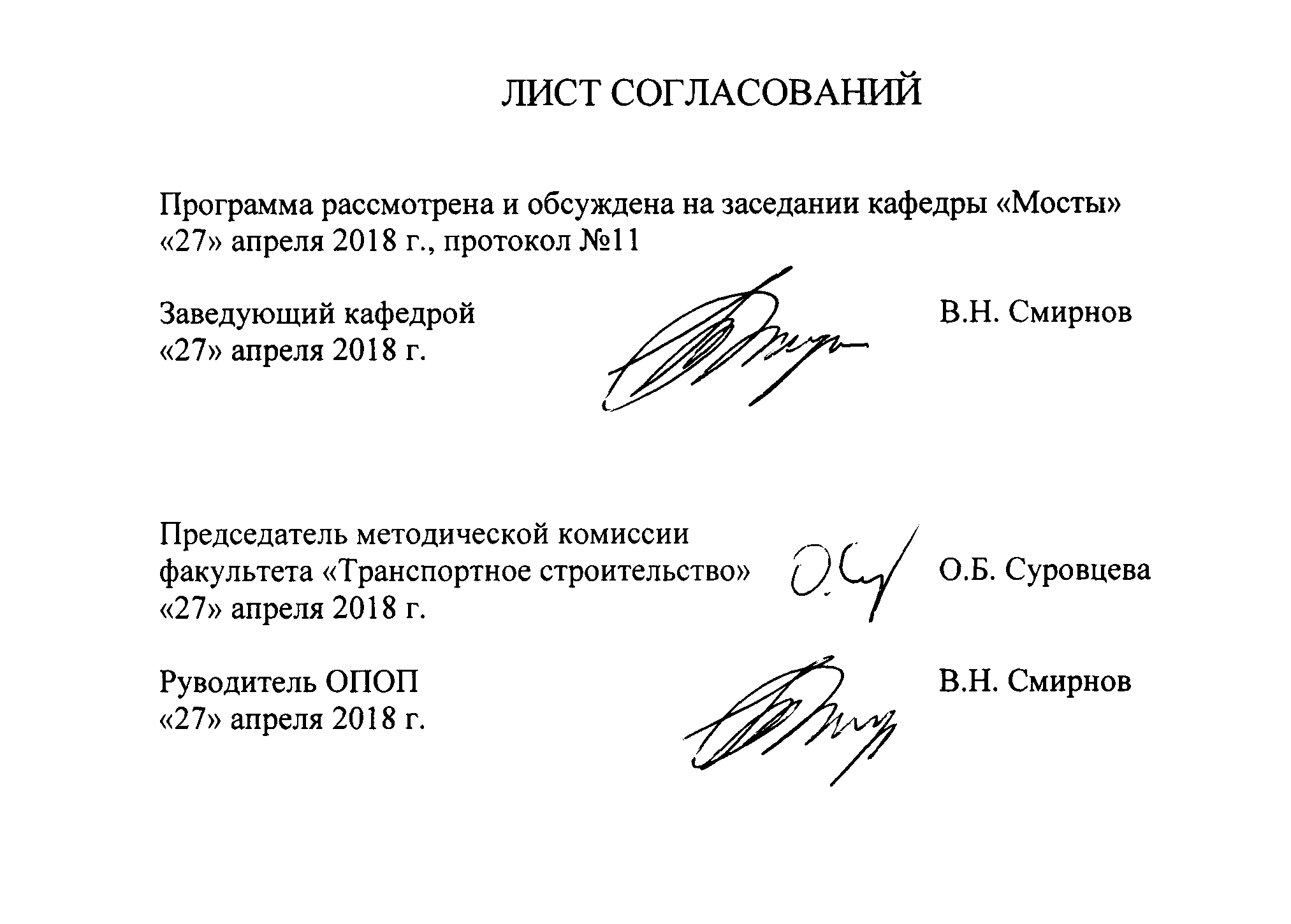 1. Цели и задачи дисциплиныРабочая программа составлена в соответствии с ФГОС ВО, утвержденным приказом Министерства образовании и науки Российской Федерации от 12.09.2016 № 1160 по специальности 23.05.06 «Строительство железных дорог, мостов и транспортных тоннелей», по дисциплине «ИСТОРИЯ МОСТОСТРОЕНИЯ». Целью изучения дисциплины «История мостостроения» является получение студентами знаний в области истории развития и эволюции конструктивно-технологических решений в области мостостроения. Для достижения поставленной цели решаются следующие задачи:приобретение знаний о развитии систем, конструкций и методов расчета мостовых искусственных сооружений и водопропускных труб;освоение основных понятий и представлений о мостах как одном из видов искусственных сооруженийознакомление с современными конструктивно-технологическими решениями в области проектирования и строительства мостовых искусственных сооружений и водопропускных труб;формирование знаний и навыков, необходимых для изучения профессиональных дисциплин;привитие навыков работы с источниками необходимой информации;развитие логического мышления и творческого подхода к решению профессиональных задач.2. Перечень планируемых результатов обучения по дисциплине, соотнесенных с планируемыми результатами освоения основной профессиональной образовательной программыПланируемыми результатами обучения по дисциплине являются: приобретение знаний, умений, навыков и/или опыта деятельности.В результате освоения дисциплины обучающийся должен:ЗНАТЬ:принципы, методы  и нормы проектирования железобетонных мостовых искусственных сооружений и водопропускных труб;основные системы и конструкции мостовых искусственных сооружений и водопропускных труб;основные понятия о мостовом переходе, мостах и их характеристиках;этапы развития отечественного и зарубежного мостостроения; основные особенности развития методов расчета и проектирования мостов.УМЕТЬ:обобщать и анализировать воспринимаемую информацию;находить технические и организационно-управленческие решения впрофессиональной деятельности;использовать исторический опыт развития мостостроения в профессиональной деятельности;использовать накопленный отечественный и зарубежный опыт проектирования и строительства железобетонных мостовых искусственных сооружений и водопропускных труб.ВЛАДЕТЬ:основными понятиями в избранной области профессиональной деятельности.Приобретенные знания, умения, навыки и/или опыт деятельности, характеризующие формирование компетенций, осваиваемые в данной дисциплине, позволяют решать профессиональные задачи, приведенные в соответствующем перечне по видам профессиональной деятельности в п. 2.4 общей характеристики основной профессиональной образовательной программы (ОПОП).Изучение дисциплины направлено на формирование следующих общекультурных компетенций (ОК): - способность уважительно и бережно относиться к историческому наследию и культурным традициям, умением анализировать и оценивать исторические события и процессы (ОК-4);- осознанием социальной значимости своей будущей профессии, обладанием высокой мотивацией к выполнению профессиональной деятельности (ОК-8).Изучение дисциплины направлено на формирование следующих профессиональных компетенций (ПК), соответствующих видам профессиональной деятельности, на которые ориентирована программа специалитета:- способностью обосновывать принимаемые инженерно-технологические решения (ПК-7).Область профессиональной деятельности обучающихся, освоивших данную дисциплину, приведена в п. 2.1 общей характеристики ОПОП.Объекты профессиональной деятельности обучающихся, освоивших данную дисциплину, приведены в п. 2.2 общей характеристики ОПОП.3. Место дисциплины в структуре основной профессиональной образовательной программыДисциплина «История мостостроения» (Б1.В.ДВ.1.1)  относится к дисциплинам по выбору гуманитарного, социального и экономического цикла. 4. Объем дисциплины и виды учебной работыДля очной формы обучения: Для очно-заочной формы обучения Для заочной формы обучения 5. Содержание и структура дисциплины5.1 Содержание дисциплины5.2 Разделы дисциплины и виды занятийДля очной формы обучения:Для очно-заочной формы обучения Для заочной формы обучения 7. Фонд оценочных средств для проведения текущего контроля успеваемости и промежуточной аттестации обучающихся по дисциплинеФонд оценочных средств по дисциплине «ИСТОРИЯ МОСТОСТРОЕНИЯ» является неотъемлемой частью рабочей программы и представлен отдельным документом, рассмотренным на заседании кафедры «Мосты» и утвержденным заведующим кафедрой.8. Перечень основной и дополнительной учебной литературы, нормативно-правовой документации и других изданий, необходимых для освоения дисциплины.  8.1   Перечень основной учебной литературы, необходимой для освоения дисциплиныГ.И. Богданов. История мостостроения. Учебное пособие. – СПб, «Нестор-История», 2013. – 168 с. ISBN 978-5-905988-89-9.8.2   Перечень дополнительной учебной литературы, необходимой для освоения дисциплины1. Инженерные сооружения в транспортном строительстве. Под ред. П.М. Саламахина. Часть 1. Учебник. – М., Издательский центр «Академия», 2008. – 352 с. – ISBN 978-5-7695-5483-4;8.3   Перечень нормативно-правовой документации, необходимой для освоения дисциплиныНе используются.8.4   Другие издания, необходимые для освоения дисциплиныНе используются.9. Перечень ресурсов информационно-телекоммуникационной сети «Интернет», необходимых для освоения дисциплиныЛичный кабинет обучающегося и электронная информационно-образовательная среда. [Электронный ресурс]. – Режим доступа: http://sdo.pgups.ru/  (для доступа к полнотекстовым документам требуется авторизация).  Электронно-библиотечная система ibooks.ru [Электронный ресурс]. Режим доступа:  http://ibooks.ru/ — Загл. с экрана.Электронно-библиотечная система ЛАНЬ [Электронный ресурс]. Режим доступа:  https://e.lanbook.com/books — Загл. с экрана.10. Методические указания для обучающихся по освоению дисциплиныПорядок изучения дисциплины следующий:Освоение разделов дисциплины производится в порядке, приведенном в разделе 5 «Содержание и структура дисциплины». Обучающийся должен освоить все разделы дисциплины с помощью учебно-методического обеспечения, приведенного в разделах 6, 8 и 9 рабочей программы. Для формирования компетенций обучающийся должен представить выполненные типовые контрольные задания или иные материалы, необходимые для оценки знаний, умений, навыков и (или) опыта деятельности, предусмотренные текущим контролем (см. фонд оценочных средств по дисциплине).По итогам текущего контроля по дисциплине, обучающийся должен пройти промежуточную аттестацию (см. фонд оценочных средств по дисциплине). 11. Перечень информационных технологий, используемых при осуществлении образовательного процесса по дисциплине, включая перечень программного обеспечения и информационных справочных системПри осуществлении образовательного процесса по дисциплине «ИСТОРИЯ МОСТОСТРОЕНИЯ» используются следующие информационные технологии:технические средства (персональные компьютеры, интерактивная доска);методы обучения с использованием информационных технологий (компьютерное тестирование, демонстрация мультимедийных материалов).Дисциплина обеспечена необходимым комплектом лицензионного программного обеспечения, установленного на технических средствах, размещенных в специальных помещениях и помещениях для самостоятельной работы в соответствии с расписанием занятий.Кафедра обеспечена необходимым комплектом лицензионного программного обеспечения:Microsoft Windows;Microsoft Office 12. Описание материально-технической базы, необходимой для осуществления образовательного процесса по дисциплинеМатериально-техническая база обеспечивает проведение всех видов учебных занятий, предусмотренных учебным планом по данной специальности и соответствует действующим санитарным и противопожарным нормам и правилам.Она содержит специальные помещения -  учебные аудитории  для проведения занятий лекционного типа, практических занятий и занятий  семинарского типа, групповых и индивидуальных консультаций, текущего контроля и промежуточной аттестации, а также помещения для самостоятельной работы и помещения для хранения и профилактического обслуживания учебного оборудования. Помещения на семестр учебного года выделяются в соответствии с расписанием занятий.Специальные помещения укомплектованы специализированной мебелью и техническими средствами обучения, служащими для представления учебной информации большой аудитории.Для проведения занятий лекционного типа предлагаются наборы демонстрационного оборудования, обеспечивающие тематические иллюстрации, соответствующие примерным программам дисциплин, рабочим учебным программам дисциплин.Помещения для самостоятельной работы обучающихся оснащены компьютерной техникой с возможностью подключения к сети «Интернет» и обеспечением доступа в электронную информационно-образовательную среду организации.Вид учебной работыВсего часовСеместрВид учебной работыВсего часов5Контактная работа (по видам учебных занятий)В том числе:лекции (Л)практические занятия (ПЗ)лабораторные работы (ЛР)361818-361818-Самостоятельная работа (СРС) (всего)3636Контроль--Форма контроля знанийЗЗОбщая трудоемкость: час / з.е.72/272/2Вид учебной работыВсего часовСеместр Вид учебной работыВсего часов6Контактная работа (по видам учебных занятий)В том числе:лекции (Л)практические занятия (ПЗ)лабораторные работы (ЛР)321616-321616-Самостоятельная работа (СРС) (всего)4040Контроль--Форма контроля знанийЗЗОбщая трудоемкость: час / з.е.72/272/2Вид учебной работыВсего часовКурсВид учебной работыВсего часов1Контактная работа (по видам учебных занятий)В том числе:лекции (Л)практические занятия (ПЗ)лабораторные работы (ЛР)844-844-Самостоятельная работа (СРС) (всего)6060Контроль44Форма контроля знанийК, ЗК, ЗОбщая трудоемкость: час / з.е.72/272/2№ п/пНаименование разделов дисциплиныСодержание разделаМодуль 1Модуль 1Модуль 11Основные понятия о мостахМосты как искусственные сооружения. Мостовой переход и его элементы. Мост как главный элемент мостового перехода. Полная длина моста. Схема разбивки моста на пролеты или схема моста. Отверстие моста. Ширина моста. Высота моста. Классификация мостов по основным признакам. Вид преодолеваемого препятствия. Назначение (характер нагрузки). Величина (длина). Количество пролетов. Срок службы. Уровень езды. Материал. Характер работы и особенности пропуска наземного и водного транспорта. Статическая схема.Модуль 2Модуль 2Модуль 22Развитие методов расчета и проектирования мостовПонятие о внутренних усилиях и напряжениях. Понятие о перемещениях и деформациях. Особенности напряженного состояния различных элементов мостов. Развитие методов расчета мостов. Расчет по допускаемым напряжениям. Расчет по разрушающим усилиям (разрушающим нагрузкам). Полувероятностный способ расчета по предельным состояниям. Вероятностный способ расчета.Модуль 3Модуль 3Модуль 33Эволюция систем и конструкций зарубежных мостовМосты в первобытную и рабовладельческую эпоху. Мосты Древней Греции и Рима. Мосты эпохи феодализма. Романский и готический стили в мостостроении. Мосты эпохи Возрождения. Мосты эпохи классицизма и ампира (XVII – XIX веков). Внедрение железобетона в мостостроение. Мосты XX века. На рубеже XX-XXI веков. Мосты XXI века. Внедрение железобетона в мостостроение. Мосты XX века. На рубеже XX-XXI веков. Мосты XXI века.Модуль 4Модуль 4Модуль 44Особенности развития мостостроения РоссииНачальный этап развития мостостроения (до начала XVIII века). Первые мосты Санкт-Петербурга. Зарождение отечественной школы мостостроения. Развитие мостостроения в России в XIX – начале XX веков. Мостостроение в СССР. Отечественное мостостроение на рубеже XX – XXI веков. Мосты новой России.№ п/пНаименование раздела дисциплиныЛПЗЛРСРС1Основные понятия о мостах66-92Развитие методов расчета и проектирования мостов44-93Эволюция систем и конструкций зарубежных мостов44-94Особенности развития мостостроения России44-9ИтогоИтого1818-36№ п/пНаименование раздела дисциплиныЛПЗЛРСРС1Основные понятия о мостах44-102Развитие методов расчета и проектирования мостов44-103Эволюция систем и конструкций зарубежных мостов44-104Особенности развития мостостроения России44-10ИтогоИтого1616-40№ п/пНаименование раздела дисциплиныЛПЗЛРСРС1Основные понятия о мостах11-152Развитие методов расчета и проектирования мостов11-153Эволюция систем и конструкций зарубежных мостов11-154Особенности развития мостостроения России11-15ИтогоИтого44-60